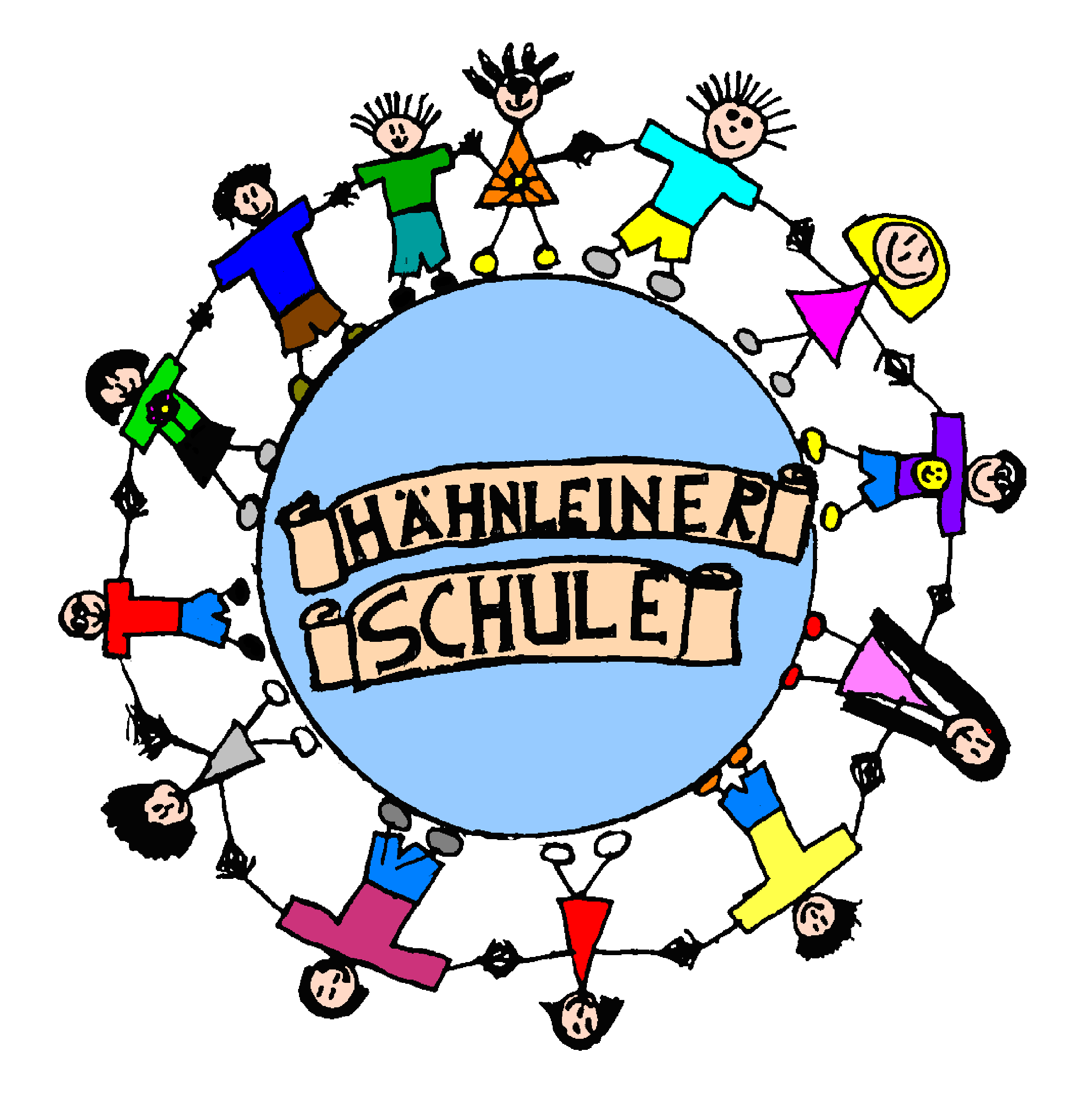 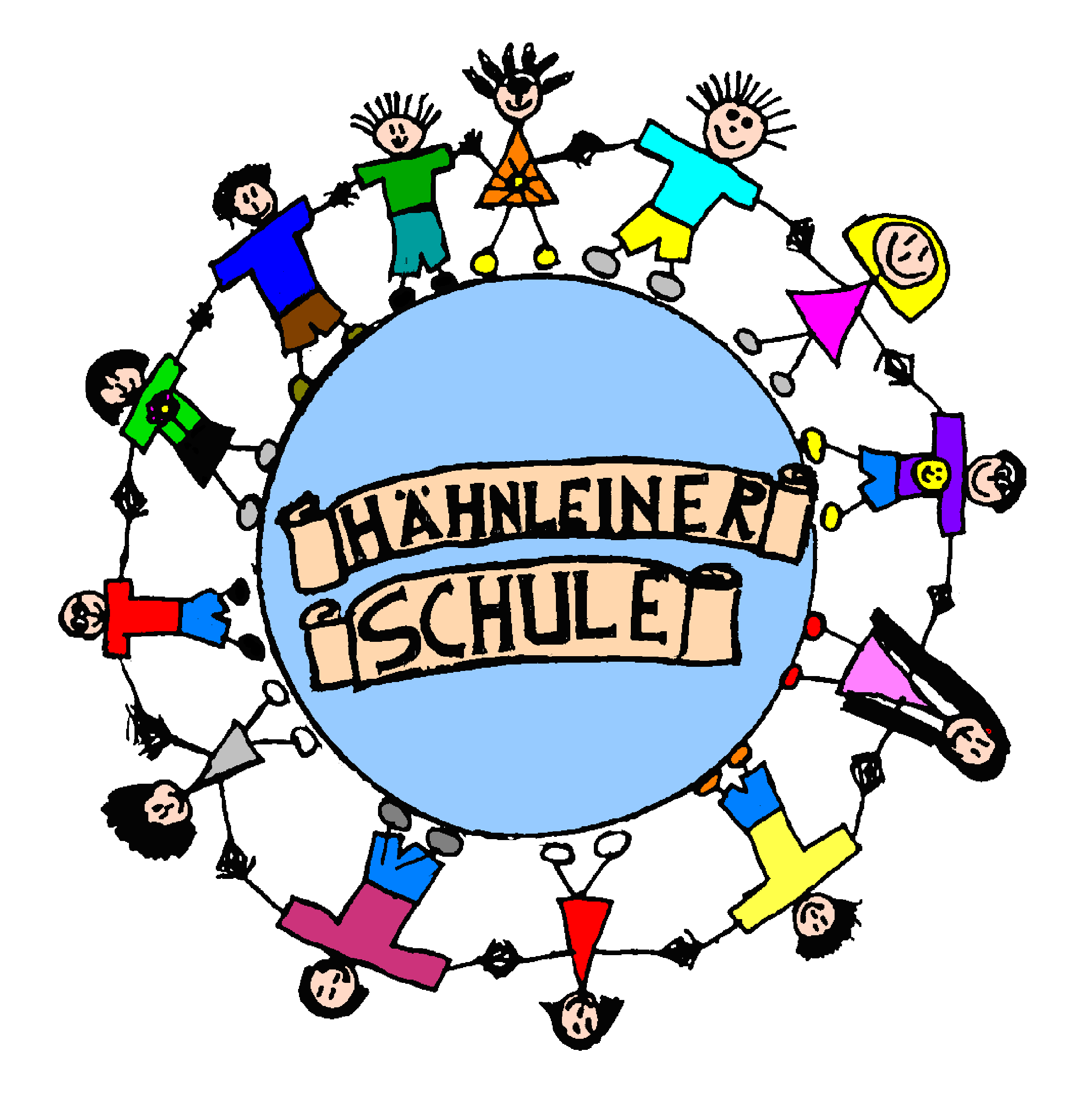 An die Elternder 1. – 4. Klassen17/09/2021/ReE L T E R N I N F O R M A T I O N  2021/2022Liebe Eltern,zu Beginn des Schuljahres möchten wir Ihnen aktuelle Informationen zu unserer Schule und bereits festgelegte Termine für das Schuljahr 2021 / 2022 weitergeben.  Schulorganisation:Unsere Grundschule besuchen in diesem Schuljahr 145 Schülerinnen und Schüler in 8 Klassen. Lehrkräfte an unserer Schule sind:Klassenlehrkräfte:		Klasse 1a		Frau Weis				Klasse 1b		Frau SteiningerKlasse 2a		Frau Wenz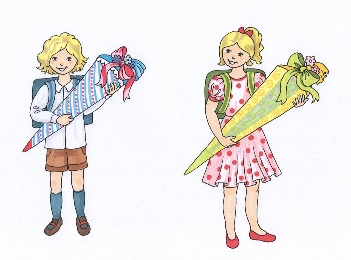 				Klasse 2b		Frau GötzKlasse 3a		Frau Koser				Klasse 3b		Herr MöllersKlasse 4a		Frau RoseKlasse 4b		Frau LotterFachlehrkräfte:					Frau Degenhart (BFZ)								Frau Kostial							Frau Stastny							Herr Albig							Frau Frank (LiV)							Frau Griedl (Sozial-Pädagogin)							Pfarrerin Fricke (ev. Religion)							Frau Runkel (Vikarin)							Frau Kokott  (FSJ-Kraft)Betreuung:            	Frau Dommeratzky			Frau Lehr			Frau Frye			Frau TheimerMittagstisch:		Frau SchneiderSchulleitung:		Frau Hill		Schulleiterin			Frau Bell		Konrektorin (Elternzeit)			Frau Koser		Abwesenheitsvertretung der SchulleitungVerwaltung: 		Frau Rechel		Schulsekretärin			Herr Lautz  		HausmeisterSprechstunden der Lehrkräfte und Schulleitung:Alle Lehrkräfte und die Schulleiterin sind für die Erziehungsberechtigten nach vorheriger Vereinbarung bzw. Anmeldung zu sprechen.Betreuende Grundschule Unsere Betreuung ist seit dem 01.08.21 in den Packt für den Nachmittag aufgenommen und bietet folgende Betreuungszeiten an:07:15 Uhr – Frühbetreuung; bis Nachmittagsbetreuung 14:30 Uhr und bis 17:00 UhrDie Kosten werden direkt mit der Betreuungs Da-Di gGmbH monatlich abgerechnet. Kontaktdaten zur Betreuung in der Schule Tel.: 06257 / 901965; Betreuung DaDi gGmbH, Raiffeisenstraße 20, 64347 Griesheim, Tel.06155 / 89804-0, E-Mail: Kontakt@betreuung-dadi.de. Ein Mittagessen wird täglich angeboten. Dies bestellen Sie direkt beim Caterer Bantschow & Bantschow. Ein Mittagessen kostet zurzeit 3,42 € und wird mit dem Caterer direkt abgerechnet. An den letzten Schultagen vor den Ferien ist die Betreuung bis 14:00 Uhr geöffnet.Öffnungszeiten unseres SekretariatsDie Öffnungszeiten unseres Sekretariates sind wie folgt:Montag, Mittwoch und Freitag von 08:00 – 12:00 UhrEin Anrufbeantworter ist immer geschaltet, bitte sprechen Sie darauf, wir rufen gerne zurück.TermineFerienordnung:		Herbstferien 		11.10. – 23.10.2021				Weihnachtsferien	23.12. – 08.01.2022				Osterferien		11.04. – 23.04.2022				Sommerferien		25.07. – 02.09.2022Bewegliche Ferientage: 	Montag, den 28.02.2022 (Rosenmontag)Dienstag, den 01.03.2022 (Fastnacht)Mittwoch, den 02.03.2022 (Aschermittwoch)Freitag, den 27.05.2022 (Tag nach Christi Himmelfahrt)Freitag, den 17.06.2022 (Tag nach Fronleichnam)	 Am Freitag, den 04. Februar 2022 erhalten die Jahrgänge 3 und 4 die Halbjahreszeugnisse. Im Dezember ist eine Fahrt mit allen Kindern ins Staatstheater nach Darmstadt zur Aufführung von Aladin geplant. Der genaue Termin wird noch bekannt gegeben. An den letzten Schultagen vor den Ferien und am 04. Februar 2022 (Zeugnisausgabe) ist Unterricht von 08:10 – 10:40 Uhr. Terminankündigungen für das 2. Halbjahr:03. und 04.03.2022 Projekttage „Soziales Lernen“ 29.04.2022 Welttag des Buches Der jährliche Mathe-Projekttag wird am Mittwoch, den 15.06.2022 stattfinden. Hinweise für den Schulalltag:Entschuldigungen: Bei Schulversäumnissen eines Schülers / einer Schülerin haben die Erziehungsberechtigten am 1. Versäumnistag der Schule den Grund des Fernbleibens mitzuteilen. Dies kann telefonisch oder durch einen Mitschüler erfolgen. Die Schulleiterin kann verlangen, dass eine schriftliche Mitteilung vorgelegt wird. Sie kann außerdem in Zweifelsfällen verlangen, dass eine Erkrankung durch ärztliches Attest nachgewiesen wird, dessen Kosten die Unterhaltspflichtigen zu tragen haben. Beurlaubung:Beurlaubungen vom Unterricht bis zu zwei Schultagen genehmigt die Klassenlehrerin. Beurlaubungen unmittelbar vor oder nach den Ferien können nur in dringenden Fällen genehmigt werden, wenn mindestens 4 Wochen vor der Beurlaubung ein schriftlicher Antrag mit Begründung bei der Schulleitung gestellt wird. Sie erhalten dann eine schriftliche Genehmigung oder Absage.Änderung von persönlichen Daten:Alle Änderungen bezüglich der Erziehungsberechtigung und Ihrer Kontaktdaten (Wohnungswechsel, Telefon-Nummern) sind unverzüglich schriftlich der Schule mitzuteilen! Wir bitten Sie außerdem, im Sekretariat Ihre Handy-Nummer oder eine Notfallnummer anzugeben.Gesundheitliche BeeinträchtigungenSollte ihr Kind chronische oder akute gesundheitliche Probleme haben (z.B. Allergien, Asthma usw.) bitten wir Sie, die Klassenlehrkraft umgehend zu informieren.Unfallmeldungen:Unfälle von Schülern oder durch Schüler verursachte Unfälle, sind der Schule sofort zu melden. Im Sekretariat erhalten Sie einen Unfallbogen, den Sie uns bitte ausfüllen, damit wir der Unfallkasse den Unfall online zeitnah melden können. Diese Dokumentation ist wichtig, falls aus dem Unfall Folgeschäden entstehen. Schadensfälle:Verlust oder Beschädigung von Schülergarderobe, Brillen etc. sind zunächst der eigenen Versicherung zu melden. Sollte diese nicht zahlen, ist deren schriftliche Absage an uns weiterzuleiten. Brillenschäden sind über die UKH zu melden. Schadensanzeigeformulare sind im Sekretariat erhältlich. Gestohlene oder beschädigte Fahrräder sind der Schule sofort zu melden. Roller sind komplett von der Versicherung der Schulträger ausgeschlossen!Hessen-Schüler-Ticket / für Fahrschüler:Auf der Internetseite www.dadina.de sind alle Informationen zu Fahrkarten und Preisen zu finden. Das Bestellformular kann dort direkt heruntergeladen werden oder ist bei der Gemeindeverwaltung und über die Schule erhältlich. Es muss direkt an die Verkaufsstelle gesendet werden. Den Antrag auf Kostenerstattung der Schülerbeförderungskosten erhalten Sie auf www.ladadi.de/bildung-schule/schule/schuelerbeforderung.html oder im Sekretariat der Hähnleiner Schule. Die genutzten Fahrkarten müssen zwei Jahre aufbewahrt werden. Alle Anträge zur Kostenerstattung können ab April vor dem neuen Schuljahr gestellt werden. Mit dem Wunsch auf eine gute Zusammenarbeit verbleiben wirmit freundlichen Grüßengez. Gudrun HillSchulleiterin